The care is to be provided only in a licensed foster home.The care is to be provided only in a licensed foster home.The care is to be provided only in a licensed foster home.The care is to be provided only in a licensed foster home.The care is to be provided only in a licensed foster home.The care is to be provided only in a licensed foster home.The care is to be provided only in a licensed foster home.The care is to be provided only in a licensed foster home.Applicant InformationApplicant InformationApplicant InformationApplicant InformationApplicant InformationApplicant InformationApplicant InformationApplicant InformationNAME(IF ANY)(LIST IN FULL)FIRST NAMEFIRST NAMEMIDDLE NAME (IF ANY)MIDDLE NAME (IF ANY)LAST NAMELAST NAMESUFFIXPREFERRED NAME (IF ANY)(LIST IN FULL)FIRST NAMEFIRST NAMEMIDDLE NAME (IF ANY)MIDDLE NAME (IF ANY)LAST NAMELAST NAMESUFFIXFORMER NAMES,NICKNAMES,OTHER NAMES YOU HAVE GONE BY (IF ANY)(LIST IN FULL)FIRST NAMEFIRST NAMEMIDDLE NAME (IF ANY)MIDDLE NAME (IF ANY)LAST NAMELAST NAMESUFFIXFORMER NAMES,NICKNAMES,OTHER NAMES YOU HAVE GONE BY (IF ANY)(LIST IN FULL)FIRST NAMEFIRST NAMEMIDDLE NAME (IF ANY)MIDDLE NAME (IF ANY)LAST NAMELAST NAMESUFFIXFORMER NAMES,NICKNAMES,OTHER NAMES YOU HAVE GONE BY (IF ANY)(LIST IN FULL)FIRST NAMEFIRST NAMEMIDDLE NAME (IF ANY)MIDDLE NAME (IF ANY)LAST NAMELAST NAMESUFFIXWHAT IS YOUR:GENDER IDENTITY Female   Male   XGENDER IDENTITY Female   Male   XBIRTHDATEBIRTHDATESOCIAL SECURITY NUMBERSOCIAL SECURITY NUMBERSOCIAL SECURITY NUMBERWHAT IS YOUR:PHONE NUMBERPHONE NUMBEREMAILEMAILPREFERRED CONTACT Phone	 Text  Email	 Postal MailPREFERRED CONTACT Phone	 Text  Email	 Postal MailPREFERRED CONTACT Phone	 Text  Email	 Postal MailSTREET ADDRESSSTREET ADDRESSSTREET ADDRESSCITY	STATE     	,      CITY	STATE     	,      ZIP CODE (+4 OPTIONAL)ZIP CODE (+4 OPTIONAL)COUNTYMAILING ADDRESS(IF DIFFERENT)STREET ADDRESSSTREET ADDRESSCITY	STATE     	,      CITY	STATE     	,      ZIP CODE (+4 OPTIONAL)ZIP CODE (+4 OPTIONAL)COUNTYLANGUAGES IN WHICH YOU CAN COMMUNICATE WITH A CHILDPRIMARYPRIMARYADDITIONALADDITIONALADDITIONALADDITIONALADDITIONALType of CareType of CareType of CareType of CareType of CareType of CareType of CareType of CareOnce you are certified as a respite provider, you are approved to provide support in any licensed foster home. I am willing to provide respite support to:   General foster homes    A specific home    BothOnce you are certified as a respite provider, you are approved to provide support in any licensed foster home. I am willing to provide respite support to:   General foster homes    A specific home    BothOnce you are certified as a respite provider, you are approved to provide support in any licensed foster home. I am willing to provide respite support to:   General foster homes    A specific home    BothOnce you are certified as a respite provider, you are approved to provide support in any licensed foster home. I am willing to provide respite support to:   General foster homes    A specific home    BothOnce you are certified as a respite provider, you are approved to provide support in any licensed foster home. I am willing to provide respite support to:   General foster homes    A specific home    BothOnce you are certified as a respite provider, you are approved to provide support in any licensed foster home. I am willing to provide respite support to:   General foster homes    A specific home    BothOnce you are certified as a respite provider, you are approved to provide support in any licensed foster home. I am willing to provide respite support to:   General foster homes    A specific home    BothOnce you are certified as a respite provider, you are approved to provide support in any licensed foster home. I am willing to provide respite support to:   General foster homes    A specific home    BothNAME OF SPECIFIC FOSTER HOME WHERE YOU WILL PROVIDE RESPITE CARE (IF APPLICABLE)NAME OF SPECIFIC FOSTER HOME WHERE YOU WILL PROVIDE RESPITE CARE (IF APPLICABLE)NAME OF SPECIFIC FOSTER HOME WHERE YOU WILL PROVIDE RESPITE CARE (IF APPLICABLE)NAME OF SPECIFIC FOSTER HOME WHERE YOU WILL PROVIDE RESPITE CARE (IF APPLICABLE)NAME OF SPECIFIC FOSTER HOME WHERE YOU WILL PROVIDE RESPITE CARE (IF APPLICABLE)NAME OF SPECIFIC FOSTER HOME WHERE YOU WILL PROVIDE RESPITE CARE (IF APPLICABLE)NAME OF SPECIFIC FOSTER HOME WHERE YOU WILL PROVIDE RESPITE CARE (IF APPLICABLE)NAME OF SPECIFIC FOSTER HOME WHERE YOU WILL PROVIDE RESPITE CARE (IF APPLICABLE)STREET ADDRESSSTREET ADDRESSCITY      , WACITY      , WAZIP CODE (+4 OPTIONAL) ZIP CODE (+4 OPTIONAL) COUNTY COUNTY BackgroundBackgroundBackgroundBackgroundBackgroundHave you ever been told that you have a problem with any of the following: (pick all that apply)    Alcohol (Please Describe):           Marijuana (Please Describe):           Illegal drugs (Please Describe):           Mental Health (Please Describe):           Prescription drugs (Please Describe):           Anger management (Please Describe):           N/A    Prefer to discuss in person   Have you had a serious injury, illness, or hospitalization during the past year? (pick one)    Yes (Please Describe):           No    Prefer to discuss in person    Have you had a history of mental or physical limitations? (pick one)    Yes (Please Describe):           No    Prefer to discuss in person   Are you currently taking medication that will affect your ability to care for a child? (pick one)    Yes (Please Describe):           No    Prefer to discuss in person   Have you ever been told that you have a problem with any of the following: (pick all that apply)    Alcohol (Please Describe):           Marijuana (Please Describe):           Illegal drugs (Please Describe):           Mental Health (Please Describe):           Prescription drugs (Please Describe):           Anger management (Please Describe):           N/A    Prefer to discuss in person   Have you had a serious injury, illness, or hospitalization during the past year? (pick one)    Yes (Please Describe):           No    Prefer to discuss in person    Have you had a history of mental or physical limitations? (pick one)    Yes (Please Describe):           No    Prefer to discuss in person   Are you currently taking medication that will affect your ability to care for a child? (pick one)    Yes (Please Describe):           No    Prefer to discuss in person   Have you ever been told that you have a problem with any of the following: (pick all that apply)    Alcohol (Please Describe):           Marijuana (Please Describe):           Illegal drugs (Please Describe):           Mental Health (Please Describe):           Prescription drugs (Please Describe):           Anger management (Please Describe):           N/A    Prefer to discuss in person   Have you had a serious injury, illness, or hospitalization during the past year? (pick one)    Yes (Please Describe):           No    Prefer to discuss in person    Have you had a history of mental or physical limitations? (pick one)    Yes (Please Describe):           No    Prefer to discuss in person   Are you currently taking medication that will affect your ability to care for a child? (pick one)    Yes (Please Describe):           No    Prefer to discuss in person   Have you ever been told that you have a problem with any of the following: (pick all that apply)    Alcohol (Please Describe):           Marijuana (Please Describe):           Illegal drugs (Please Describe):           Mental Health (Please Describe):           Prescription drugs (Please Describe):           Anger management (Please Describe):           N/A    Prefer to discuss in person   Have you had a serious injury, illness, or hospitalization during the past year? (pick one)    Yes (Please Describe):           No    Prefer to discuss in person    Have you had a history of mental or physical limitations? (pick one)    Yes (Please Describe):           No    Prefer to discuss in person   Are you currently taking medication that will affect your ability to care for a child? (pick one)    Yes (Please Describe):           No    Prefer to discuss in person   Have you ever been told that you have a problem with any of the following: (pick all that apply)    Alcohol (Please Describe):           Marijuana (Please Describe):           Illegal drugs (Please Describe):           Mental Health (Please Describe):           Prescription drugs (Please Describe):           Anger management (Please Describe):           N/A    Prefer to discuss in person   Have you had a serious injury, illness, or hospitalization during the past year? (pick one)    Yes (Please Describe):           No    Prefer to discuss in person    Have you had a history of mental or physical limitations? (pick one)    Yes (Please Describe):           No    Prefer to discuss in person   Are you currently taking medication that will affect your ability to care for a child? (pick one)    Yes (Please Describe):           No    Prefer to discuss in person   Character ReferencesCharacter ReferencesCharacter ReferencesCharacter ReferencesCharacter ReferencesNAME(FIRST AND LAST)EMAILTELEPHONE NUMBER(INCLUDE AREA CODE)RELATIONSHIPTO APPLICANTMAILING ADDRESSINCLUDING ZIP CODE(IF NO EMAIL ADDRESS)I give permission to DCYF to contact references listed in this application and to discuss issues relevant to my application.I understand that DCYF will do a criminal history record check and a check for files regarding abuse and neglect.I certify that the above information and required attachments are true and complete to the best of my knowledge.I understand that failure to truthfully disclose all relevant information may be grounds for denial of this Application for Certified Respite Provider.I give permission to DCYF to contact references listed in this application and to discuss issues relevant to my application.I understand that DCYF will do a criminal history record check and a check for files regarding abuse and neglect.I certify that the above information and required attachments are true and complete to the best of my knowledge.I understand that failure to truthfully disclose all relevant information may be grounds for denial of this Application for Certified Respite Provider.I give permission to DCYF to contact references listed in this application and to discuss issues relevant to my application.I understand that DCYF will do a criminal history record check and a check for files regarding abuse and neglect.I certify that the above information and required attachments are true and complete to the best of my knowledge.I understand that failure to truthfully disclose all relevant information may be grounds for denial of this Application for Certified Respite Provider.I give permission to DCYF to contact references listed in this application and to discuss issues relevant to my application.I understand that DCYF will do a criminal history record check and a check for files regarding abuse and neglect.I certify that the above information and required attachments are true and complete to the best of my knowledge.I understand that failure to truthfully disclose all relevant information may be grounds for denial of this Application for Certified Respite Provider.I give permission to DCYF to contact references listed in this application and to discuss issues relevant to my application.I understand that DCYF will do a criminal history record check and a check for files regarding abuse and neglect.I certify that the above information and required attachments are true and complete to the best of my knowledge.I understand that failure to truthfully disclose all relevant information may be grounds for denial of this Application for Certified Respite Provider.SIGNATURESIGNATURESIGNATURESIGNATUREDATE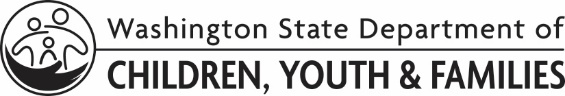 